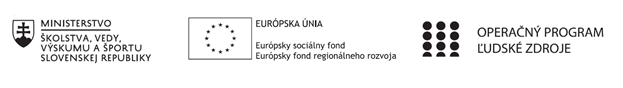 Správa o činnosti pedagogického klubu Príloha: Prezenčná listina zo stretnutia pedagogického klubuPrioritná osVzdelávanieŠpecifický cieľ1.1.1 Zvýšiť inkluzívnosť a rovnaký prístup ku kvalitnému vzdelávaniu a zlepšiť výsledky a kompetencie detí a žiakovPrijímateľSpojená škola Pohronská Polhora, Hlavná 1, 976 56 Pohronská PolhoraNázov projektuZvýšenie kvality vzdelávania na Spojenej škole, Hlavná 1, 976 56 Pohronská PolhoraKód projektu  312011R987 Názov pedagogického klubu Pedagogický klub prírodovedných viedDátum stretnutia  pedagogického klubu21.12.2020Miesto stretnutia  pedagogického klubuSpojená škola Pohronská PolhoraMeno koordinátora pedagogického klubuMgr. Zuzana ŠušorováOdkaz na webové sídlo zverejnenej správyhttps://zsppolhora.edupage.org/login/?msg=3Manažérske zhrnutie:      Napriek Covid situácii okrem online vzdelávania prebiehajú aj niektoré iné vzdelávacie aktivity, ako sú napr. súťaže a olympiády. Na webovej stránke Slovenského inštitútu mládeže IUVENTY pre školský rok 2020/2021 sú uvedené usmernenia pre jednotlivé súťažné kolá.Hlavné body, témy stretnutia, zhrnutie priebehu stretnutia:Hlavné body:  Efektívne využívanie popoludňajších hodín na prípravu žiakov na súťaže. Výmena skúseností.Téma:           Zapojenie žiakov do súťaží a olympiádZhrnutie priebehu stretnutia:Program stretnutia:1. Privítanie členov pedagogického klubu koordinátorom. 2. Príprava žiakov na súťaže a olympiády - matematickú olympiádu, pytagoriádu,     biologickú olympiádu v online priestore.3. Vyhodnotenie úspešnosti žiakov v školskom kole pytagoriády. 4. Diskusia a vyvodenie záveru stretnutia.Závery a odporúčania:         Sledovať na IUVENTE terminovník súťaží a realizovať ich na základe uvedených  usmernení. Využívať konzultačné hodiny na prípravu žiakov, prípadne si dohodnúť iný termín. Vypracoval (meno, priezvisko)Ing. Dana Kubašiaková Dátum21.12.2020PodpisSchválil (meno, priezvisko)PaedDr. Drahomíra TereňováDátum21.12.2020Podpis